                      Р Е П У Б Л И К А    Б Ъ Л ГА Р И Я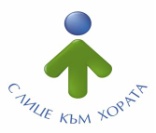 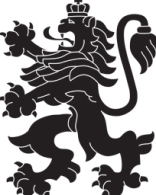                             МИНИСТЕРСТВО  НА  ЗДРАВЕОПАЗВАНЕТО                          РЕГИОНАЛНА  ЗДРАВНА  ИНСПЕКЦИЯ – ВРАЦАгр. Враца 3000      ул. „Черни Дрин” № 2	  тел/факс: 092/ 66 50 61     тел: 092/62 63 77    e-mail: rzi@rzi-vratsa.com   ИНФОРМАЦИОНЕН БЮЛЕТИНза периода  10.05.2021г. - 16.05.2021г.ДЕЙНОСТ  НА ДИРЕКЦИЯ „НАДЗОР НА ЗАРАЗНИТЕ БОЛЕСТИ“ЕПИДЕМИЧНА ОБСТАНОВКАЗа периода 10.05.2021г.-16.05.2021 г.. в отдел „Противоепидемичен контрол“ на РЗИ-Враца са съобщени и  регистрирани както следва:ДЕЙНОСТИ В ОТДЕЛ „МЕДИЦИНСКИ ИЗСЛЕДВАНИЯ“:                                                                                                                                                      +             –ДЕЙНОСТ  НА ДИРЕКЦИЯ „МЕДИЦИНСКИ ДЕЙНОСТИ“ДЕЙНОСТ  НА ДИРЕКЦИЯ „ОБЩЕСТВЕНО ЗДРАВЕ“АНАЛИЗ НА ДЕЙНОСТТА НА РЗИ – ВРАЦА ПО КОНТРОЛ НА ТЮТЮНОПУШЕНЕТО ЗА ПЕРИОДА10.05.2021 г. - 16.05.2021 г.За периода 10.05.2021 г. – 16.05.2021 г. РЗИ – Враца е осъществила 16 проверки. Проверени са 8 детски и учебни заведения, 5 лечебни и здравни заведения /4 аптеки и 1 оптика/ и 3 обществени места. За изминалия период на отчитане не са констатирани нарушения на въведените забрани и ограниченията на тютюнопушене в закритите и някои открити обществени места. Няма издадени предписания и актове.Д-Р  КЕТИ ЦЕНОВАДиректор на РЗИ-ВрацаДанни  включително до 16.05.2021 г. Данни  включително до 16.05.2021 г. Брой проби:Брой проби:Общо7563                              От тях Взети последните 24 часа / до 12.00 ч.  0                                                                                    От къде……..0- от ОПЛ Брой получени резултати до момента7563Брой положителни случаи , с натрупване  ОБЩО 10038  ЗА ОБЛ.ВРАЦА, ОТ ТЯХ6833 ИЗЛЕКУВАНИ   2665 АКТИВНИ, от тях (2602 домашно лечение + 63 хоспитализирани )   540 ПОЧИНАЛИБрой резултати от проби , които се чакат0Общ брой издадени предписания на контактни  и на потвърдени случаи,   с натрупване  21540Общ брой под карантина, с натрупване  24899Общ брой под карантина, оставащи3067Диагностирани  за домашно лечение2602Издадени направления 4А10Брой извършени паразитологични изследвания- общоВ клинични материалиОт външна средаБрой извършени микробиологични изследвания - общоВ клинични материалиОт външна средаБр. взети проби за PCR изследване - 10 бр.3Бр. взети проби за изследване на антитела - 3 бр.1Бр. взети проби за  изследване  на антигенни - 1 бр.-Администриране на процеса по регистрация  на лечебните заведения за извънболнична помощ и хосписите 5Проверки по чл. 93 от Закона за здравето по жалби и сигнали при нарушаване на правата на пациентите1Контрол на медицинската документация12Проверки по методиката за субсидиране на лечебните заведения12Контрол на лекарствени продукти, заплащани със средства от бюджета на Министерството на здравеопазването за лечение на заболявания извън обхвата на задължителното здравно осигуряване1Контрол на дейността по медицинската експертиза 5Контрол върху дейността на лечебните заведения и медицинските специалисти. Проверки  на лечебните заведения за болнична и извънболнична помощ, проверки по чл. 93 от Закона за здравето4Обработени документи в РКМЕ574Контрол на територията на областта по Закона за контрол върху наркотичните вещества и прекурсорите2Контрол на обектите за търговия на едро и дребно с лекарствени продукти по реда на Закона за лекарствените продукти в хуманната медицина4Издадени предписания157Взети проби за анализ13Мониторинг и контрол на радиационни параметри на средата по държавен здравен контрол26Дейности и прояви, свързани с международни и национални дни, посветени на здравен проблемЗдравна оценка на седмични разписанияУчастие в ДПК3Разпространине на печатни и аудио-визуални, здравнообразователни, информационни и методични материалиИздадени предписания4Издадени АУАН